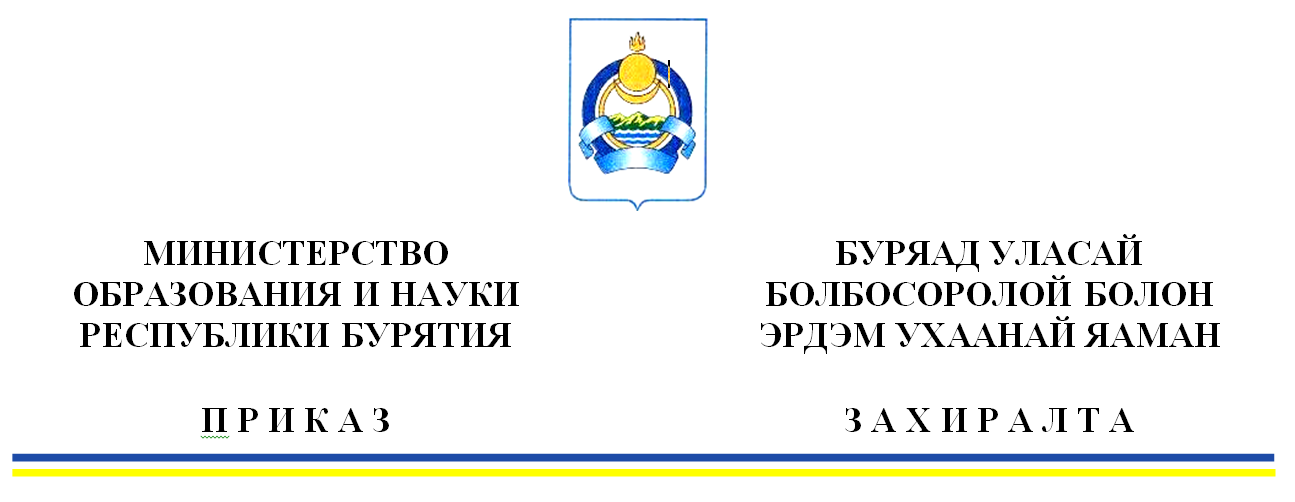 	В соответствии со статьей 97 Федерального закона от 29.12.2012 № 273- ФЗ «Об образовании в Российской Федерации», Правилами осуществления мониторинга системы образования, утверждёнными постановлением Правительства Российской Федерации от 05.08.2013 № 662, приказа Федеральной службы по надзору в сфере образования и науки от 21.12.2023 № 2160 «О проведении Федеральной службой по надзору в сфере образования и науки мониторинга качества подготовки обучающихся общеобразовательных организаций в форме всероссийских проверочных работ в 2024 году»,  в целях совершенствования единой системы оценки качества образования и оценки уровня освоения образовательных программ общего образования обучающимися образовательных организаций Республики Бурятия, эффективности реализации воспитательных мероприятий, п р и к а з ы в а ю:Утвердить график проведения мероприятий, направленных на исследование качества образования в 2024 году в Республике Бурятия (далее - График) согласно приложению к настоящему приказуОтделу дошкольного и общего образования (Тулаева Е.В.), отделу воспитания и дополнительного образования (Гулгенова А.Ц.), отделу среднего профессионального образования (Цыренов Е.Д.) обеспечить проведение мероприятий, направленных на исследование качества образования в 2024 году.ГБУ «Региональный центр обработки информации и оценки качества образования» (Чимитова Д.К.):- обеспечить методическое, организационно-техническое и информационно-аналитическое сопровождение мероприятий, направленных на исследование качества образования, в соответствии с Графиком;- раз в полугодие (до 01 июля и до 22 декабря 2024 года) представить в Министерство образования и науки Республики Бурятия аналитические отчеты об оценочных процедурах оценки качества образования в 2024 году.4. Органам местного самоуправления, осуществляющих управление в сфере образования, обеспечить участие образовательных организаций в мероприятиях, направленных на исследование качества образования, в соответствии с Графиком.5. Контроль за исполнением настоящего приказа оставляю за собой.Врио заместителя министра- председателя Комитета общего и дополнительного образования                                                       Б.Б-Д. Буянтуевисп. Малеева Е.В., тел.: 21-35-97, Бреславская Т.С., тел.: 37-20-43Приложение № 1к приказу Минобрнауки РБот «___»___________2023 №___________Графикпроведения мероприятий, направленных на исследование качества образования в 2024 году в Республике Бурятия«__» __________20____ г.                                                          № __________г. Улан-УдэОб утверждении графика проведения мероприятий, направленных на  исследование  качества образования в 2024 году в Республике Бурятия№Наименование мероприятияСрокипроведенияУчебный предмет/направлениеКласс /ООПримечаниеОценка по модели PISA- общероссийский уровеньВ соответствии с графиком (октябрь-ноябрь 2024 г.)(на основе федеральной выборки образовательных организаций)Читательская грамотность,математическая грамотность,естественно-научная грамотность15-16 –летние обучающиесяНациональные исследования качества образования В соответствии с федеральным графиком (октябрь 2024 г.)(на основе федеральной выборки образовательных организаций)Согласно письму Рособрнадзора/ФИОКОСогласно письмуРособрнадзора /ФИОКОВсероссийские проверочные работыВ соответствии с федеральным графиком (март-май 2024 г.), с 19 марта по 17 маяРусский язык (1 часть)4В штатном режиме ВПР по конкретным предметам проводятся во всех классах параллелиВсероссийские проверочные работыВ соответствии с федеральным графиком (март-май 2024 г.), с 19 марта по 17 маяРусский язык (2 часть)4В штатном режиме ВПР по конкретным предметам проводятся во всех классах параллелиВсероссийские проверочные работыВ соответствии с федеральным графиком (март-май 2024 г.), с 19 марта по 17 маяМатематика4В штатном режиме ВПР по конкретным предметам проводятся во всех классах параллелиВсероссийские проверочные работыВ соответствии с федеральным графиком (март-май 2024 г.), с 19 марта по 17 маяОкружающий мир4В штатном режиме ВПР по конкретным предметам проводятся во всех классах параллелиВсероссийские проверочные работыВ соответствии с федеральным графиком (март-май 2024 г.), с 19 марта по 17 маяРусский язык5В штатном режиме ВПР по конкретным предметам проводятся во всех классах параллелиВсероссийские проверочные работыВ соответствии с федеральным графиком (март-май 2024 г.), с 19 марта по 17 маяМатематика5В штатном режиме ВПР по конкретным предметам проводятся во всех классах параллелиВсероссийские проверочные работыВ соответствии с федеральным графиком (март-май 2024 г.), с 19 марта по 17 маяИстория5В штатном режиме ВПР по конкретным предметам проводятся во всех классах параллелиВсероссийские проверочные работыВ соответствии с федеральным графиком (март-май 2024 г.), с 19 марта по 17 маяБиология5В штатном режиме ВПР по конкретным предметам проводятся во всех классах параллелиВсероссийские проверочные работыВ соответствии с федеральным графиком (март-май 2024 г.), с 19 марта по 17 маяРусский язык6В штатном режиме ВПР по конкретным предметам проводятся во всех классах параллелиВсероссийские проверочные работыВ соответствии с федеральным графиком (март-май 2024 г.), с 19 марта по 17 маяМатематика6В штатном режиме ВПР по конкретным предметам проводятся во всех классах параллелиВсероссийские проверочные работыВ соответствии с федеральным графиком (март-май 2024 г.), с 19 марта по 17 маяРусский язык (1 часть)4Выборочное проведение ВПР с контролем объективности результатовВсероссийские проверочные работыВ соответствии с федеральным графиком (март-май 2024 г.), с 19 марта по 17 маяРусский язык (2 часть)4Выборочное проведение ВПР с контролем объективности результатовВсероссийские проверочные работыВ соответствии с федеральным графиком (март-май 2024 г.), с 19 марта по 17 маяматематика4Выборочное проведение ВПР с контролем объективности результатовВсероссийские проверочные работыВ соответствии с федеральным графиком (март-май 2024 г.), с 19 марта по 17 маяРусский язык, Математика5,6Выборочное проведение ВПР с контролем объективности результатовВсероссийские проверочные работыВ соответствии с федеральным графиком (март-май 2024 г.), с 19 марта по 17 маяРусский язык7В штатном режиме ВПР по конкретным предметам проводятся во всех классах параллелиВсероссийские проверочные работыВ соответствии с федеральным графиком (март-май 2024 г.), с 19 марта по 17 маяМатематика7В штатном режиме ВПР по конкретным предметам проводятся во всех классах параллелиВсероссийские проверочные работыВ соответствии с федеральным графиком (март-май 2024 г.), с 19 марта по 17 маяРусский язык8В штатном режиме ВПР по конкретным предметам проводятся во всех классах параллелиВсероссийские проверочные работыВ соответствии с федеральным графиком (март-май 2024 г.), с 19 марта по 17 маяМатематика8В штатном режиме ВПР по конкретным предметам проводятся во всех классах параллелиВсероссийские проверочные работыВ соответствии с федеральным графиком (март-май 2024 г.), с 19 марта по 17 маяМатематика, Физика (с углубленным изучением предмета)7,8ВПР проводятся в классах с углубленным изучением предмета данной параллелиВсероссийские проверочные работыВ соответствии с федеральным графиком (март-май 2024 г.), с 19 марта по 17 маяИстория6В штатном режиме ВПР в параллели 6, 7, 8 классов проводятся для каждого класса по двум предметам на основе случайного выбора. Информация о распределении предметов по классам в параллели предоставляется в образовательную организацию через личный кабинет в Федеральной информационной системе оценки качества образованияВсероссийские проверочные работыВ соответствии с федеральным графиком (март-май 2024 г.), с 19 марта по 17 маяБиология6В штатном режиме ВПР в параллели 6, 7, 8 классов проводятся для каждого класса по двум предметам на основе случайного выбора. Информация о распределении предметов по классам в параллели предоставляется в образовательную организацию через личный кабинет в Федеральной информационной системе оценки качества образованияВсероссийские проверочные работыВ соответствии с федеральным графиком (март-май 2024 г.), с 19 марта по 17 маяГеография6В штатном режиме ВПР в параллели 6, 7, 8 классов проводятся для каждого класса по двум предметам на основе случайного выбора. Информация о распределении предметов по классам в параллели предоставляется в образовательную организацию через личный кабинет в Федеральной информационной системе оценки качества образованияВсероссийские проверочные работыВ соответствии с федеральным графиком (март-май 2024 г.), с 19 марта по 17 маяОбществознание6В штатном режиме ВПР в параллели 6, 7, 8 классов проводятся для каждого класса по двум предметам на основе случайного выбора. Информация о распределении предметов по классам в параллели предоставляется в образовательную организацию через личный кабинет в Федеральной информационной системе оценки качества образованияВсероссийские проверочные работыВ соответствии с федеральным графиком (март-май 2024 г.), с 19 марта по 17 маяИстория7В штатном режиме ВПР в параллели 6, 7, 8 классов проводятся для каждого класса по двум предметам на основе случайного выбора. Информация о распределении предметов по классам в параллели предоставляется в образовательную организацию через личный кабинет в Федеральной информационной системе оценки качества образованияВсероссийские проверочные работыВ соответствии с федеральным графиком (март-май 2024 г.), с 19 марта по 17 маяБиология7В штатном режиме ВПР в параллели 6, 7, 8 классов проводятся для каждого класса по двум предметам на основе случайного выбора. Информация о распределении предметов по классам в параллели предоставляется в образовательную организацию через личный кабинет в Федеральной информационной системе оценки качества образованияВсероссийские проверочные работыВ соответствии с федеральным графиком (март-май 2024 г.), с 19 марта по 17 маяГеография7В штатном режиме ВПР в параллели 6, 7, 8 классов проводятся для каждого класса по двум предметам на основе случайного выбора. Информация о распределении предметов по классам в параллели предоставляется в образовательную организацию через личный кабинет в Федеральной информационной системе оценки качества образованияВсероссийские проверочные работыВ соответствии с федеральным графиком (март-май 2024 г.), с 19 марта по 17 маяОбществознание7В штатном режиме ВПР в параллели 6, 7, 8 классов проводятся для каждого класса по двум предметам на основе случайного выбора. Информация о распределении предметов по классам в параллели предоставляется в образовательную организацию через личный кабинет в Федеральной информационной системе оценки качества образованияВсероссийские проверочные работыВ соответствии с федеральным графиком (март-май 2024 г.), с 19 марта по 17 маяФизика7В штатном режиме ВПР в параллели 6, 7, 8 классов проводятся для каждого класса по двум предметам на основе случайного выбора. Информация о распределении предметов по классам в параллели предоставляется в образовательную организацию через личный кабинет в Федеральной информационной системе оценки качества образованияВсероссийские проверочные работыВ соответствии с федеральным графиком (март-май 2024 г.), с 19 марта по 17 маяИстория8В штатном режиме ВПР в параллели 6, 7, 8 классов проводятся для каждого класса по двум предметам на основе случайного выбора. Информация о распределении предметов по классам в параллели предоставляется в образовательную организацию через личный кабинет в Федеральной информационной системе оценки качества образованияВсероссийские проверочные работыВ соответствии с федеральным графиком (март-май 2024 г.), с 19 марта по 17 маяБиология8В штатном режиме ВПР в параллели 6, 7, 8 классов проводятся для каждого класса по двум предметам на основе случайного выбора. Информация о распределении предметов по классам в параллели предоставляется в образовательную организацию через личный кабинет в Федеральной информационной системе оценки качества образованияВсероссийские проверочные работыВ соответствии с федеральным графиком (март-май 2024 г.), с 19 марта по 17 маяГеография8В штатном режиме ВПР в параллели 6, 7, 8 классов проводятся для каждого класса по двум предметам на основе случайного выбора. Информация о распределении предметов по классам в параллели предоставляется в образовательную организацию через личный кабинет в Федеральной информационной системе оценки качества образованияВсероссийские проверочные работыВ соответствии с федеральным графиком (март-май 2024 г.), с 19 марта по 17 маяОбществознание8В штатном режиме ВПР в параллели 6, 7, 8 классов проводятся для каждого класса по двум предметам на основе случайного выбора. Информация о распределении предметов по классам в параллели предоставляется в образовательную организацию через личный кабинет в Федеральной информационной системе оценки качества образованияВсероссийские проверочные работыВ соответствии с федеральным графиком (март-май 2024 г.), с 19 марта по 17 маяФизика8В штатном режиме ВПР в параллели 6, 7, 8 классов проводятся для каждого класса по двум предметам на основе случайного выбора. Информация о распределении предметов по классам в параллели предоставляется в образовательную организацию через личный кабинет в Федеральной информационной системе оценки качества образованияВсероссийские проверочные работыВ соответствии с федеральным графиком (март-май 2024 г.), с 19 марта по 17 маяХимия8В штатном режиме ВПР в параллели 6, 7, 8 классов проводятся для каждого класса по двум предметам на основе случайного выбора. Информация о распределении предметов по классам в параллели предоставляется в образовательную организацию через личный кабинет в Федеральной информационной системе оценки качества образованияС 4 апреля по 17 апреляИстория5,6,7,8В штатном режиме. При проведении ВПР предоставляется альтернативная возможность выполнения участниками работ в компьютерной формеС 4 апреля по 17 апреляБиология5,6,7,8В штатном режиме. При проведении ВПР предоставляется альтернативная возможность выполнения участниками работ в компьютерной формеС 4 апреля по 17 апреляГеография5,6,7,8В штатном режиме. При проведении ВПР предоставляется альтернативная возможность выполнения участниками работ в компьютерной формеС 4 апреля по 17 апреляОбществознание5,6,7,8В штатном режиме. При проведении ВПР предоставляется альтернативная возможность выполнения участниками работ в компьютерной форме18 апреляИстория5,6,7,8Резервный день для выполнения участниками работ в компьютерной форме18 апреляБиология5,6,7,8Резервный день для выполнения участниками работ в компьютерной форме18 апреляГеография5,6,7,8Резервный день для выполнения участниками работ в компьютерной форме18 апреляОбществознание5,6,7,8Резервный день для выполнения участниками работ в компьютерной формеС 1 марта по 22 мартаИстория11В режиме апробацииС 1 марта по 22 мартаБиология11В режиме апробацииС 1 марта по 22 мартаГеография 11В режиме апробацииС 1 марта по 22 мартаФизика11В режиме апробацииС 1 марта по 22 мартаХимия11В режиме апробацииС 1 марта по 22 мартаЕдиная проверочная работа по социально-гуманитарным предметом11В режиме апробации. Выборочное проведение ВПР с контролем объективности результатовМониторинг диагностики функциональной грамотности на платформе РЭШЕжемесячноФункциональная грамотность (читательская, математическая, естественно-научная виды грамотности) Все ОО, где обучаются 8-9 классыМониторинговые исследования качества основного общего образования (на основе региональной выборки образовательных организаций)4 апреля 2024 г.IV Региональный онлайн-конкурс сформированности функциональной грамотности обучающихся «Путешествие ирбиса по Бурятии»5 классМониторинговые исследования качества основного общего образования (на основе региональной выборки образовательных организаций)5 декабря 2024 г.Бурятский язык7-8 классыМониторинг показателей системы оценки качества подготовки обучающихся (СОКПО)Июнь 2024 г. По критериям оценки4-6, 8-9 и 11 классыОценка нормативно-правовой базы обеспечения управления качеством образования на муниципальном уровнеСентябрь – ноябрь 2024 г.По критериям оценкиВсе МОМониторинг эффективности ведения сайтов общеобразовательных организаций РБ (в штатном режиме)4 квартал 2024 г.По критериям оценки Все ОО РБМониторинг эффективности ведения сайтов ДОО РБ (в штатном режиме)4 квартал 2024 г.По критериям оценкиВсе ДОО РБИсследование компетенций учителей физики (в штатном режиме)3-4 квартал 2024 г.ФизикаВсе учителя физики РБМониторинг эффективности реализации ФП «Разговоры о важном»1-2 квартал 2024 г.По критериям оценкиВсе ОО РБМониторинг рабочих программ воспитания ДОО РБ(Приказ Минпросвещения России от 25.11.2022 № 1028, п. 29. ФООП ДОО)1-2 квартал 2024 г.Проверка рабочих программ воспитания на соответствие требованиям ФГОСВсе ДОО РБМониторинг рабочих программ воспитания ДОО РБ(Приказ Минпросвещения России от 25.11.2022 № 1028, п. 29. ФООП ДОО)4 квартал 2024 г.Анализ эффективности принятых мер по итогам первого мониторинга структуры и содержания рабочих программ воспитанияВсе ДОО РБМониторинг рабочих программ воспитания СПО1-2 квартал 2024 г.Проверка рабочих программ воспитания на соответствие требованиям ФГОСВсе СПО РБМониторинг рабочих программ воспитания СПО4 квартал 2024 г.Анализ эффективности принятых мер по итогам первого мониторинга структуры и содержания рабочих программ воспитанияВсе СПО РБ